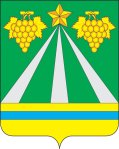 АДМИНИСТРАЦИЯ МУНИЦИПАЛЬНОГО ОБРАЗОВАНИЯ КРЫМСКИЙ РАЙОНПОСТАНОВЛЕНИЕот 06.06.2022	№ 1424город КрымскОб установлении публичного сервитута в целях размещения (строительства) объектов электросетевого хозяйства, их неотъемлемых технологических частей, необходимых для подключения (технологического присоединения) к электрическим сетямВ соответствии со статьей 23,  главой V.7. Земельного кодекса Российской Федерации,  учитывая сообщение о возможном установлении публичного сервитута, размещенное на официальных сайтах администрации муниципального образования Крымский район, администрации Варениковского сельского поселения Крымского района в сети Интернет, рассмотрев ходатайство об установлении публичного сервитута публичного акционерного общества «Россети Кубань» (ОГРН 1022301427268, ИНН 2309001660), описание местоположения границ публичного сервитута, документы, полученные в порядке межведомственного информационного взаимодействия, п о с т а н о в л я ю:1. Утвердить границы публичного сервитута в целях размещения объекта электросетевого хозяйства «Строительство КЛ-10 кВ, ВЛ-10 кВ, КТП 10/0,4 кВ, ВЛИ-0,4 кВ в ст.Варениковская согласно договору технологического присоединения от 19.10.2021 №20103-21-00672066-1 заявитель Отдел капитального строительства администрации муниципального образования Крымский район» в отношении частей следующих земельных участков:- земельный участок с кадастровым номером 23:15:0104000:1355 площадью 7471 кв.м, расположенный по адресу: Краснодарский край, Крымский район;- обособленный земельный участок с кадастровым номером 23:15:0104000:329 площадью 1022081 кв.м, входящий в состав единого землепользования с кадастровым номером 23:15:0000000:54 площадью 6356112 кв.м, расположенный по адресу: Краснодарский край, Крымский район, полоса отвода железной дороги, направления «Крымск – Порт-Кавказ» и «Крымск – Тимашевская»;- земельный участок с кадастровым номером 23:15:0104000:1103 площадью 31159 кв.м, расположенный по адресу: Краснодарский край, Крымский район;- обособленный земельный участок с кадастровым номером 23:15:0104000:264 площадью 1443168 кв.м, входящий в состав единого землепользования с кадастровым номером 23:15:0104000:489 площадью 5148452 кв.м, расположенный по адресу: Краснодарский край, Крымский район, в границах бывшего колхоза «Кубань» (секция 11, часть контура 1, контуры 6, 8, 10, 21, 13, 23; секция 4, контур 33; секция 16, контуры 56-59, 60, 69-74, 94, 95, 98-102, 104, 106, 107, 122-125);- земельный участок с кадастровым номером 23:15:0000000:1036 площадью 345 кв.м, расположенный по адресу: Краснодарский край, Крымский, электросетевой комплекс 6 кВ ВА-7 от ПС-110/35/10/6 кВ «Варениковская» с прилегающими ВЛ и ТП;- обособленный земельный участок с кадастровым номером 23:15:0104000:265 площадью 670949 кв.м, входящий в состав единого землепользования с кадастровым номером 23:15:0104000:489 площадью 5148452 кв.м, расположенный по адресу: Краснодарский край, Крымский район, в границах бывшего колхоза «Кубань» (секция 11, часть контура 1, контуры 6, 8, 10, 21, 13, 23; секция 4, контур 33; секция 16, контуры 56-59, 60, 69-74, 94, 95, 98-102, 104, 106, 107, 122-125);- обособленный земельный участок с кадастровым номером 23:15:0000000:194 площадью 140484 кв.м, входящий в состав единого землепользования с кадастровым номером 23:15:0000000:11 площадью 163432 кв.м, расположенный по адресу: Краснодарский край, Крымский район, Автодорога «Андреева Гора – ст-ца Варенковская – г. Анапа»;- земельный участок с кадастровым номером 23:15:0102154:181 площадью 1749 кв.м, расположенный по адресу: Краснодарский край, Крымский район, станица Варениковская, улица Чкалова, строение 128;- земельный участок с кадастровым номером 23:15:0102154:196 площадью 5239 кв.м, расположенный по адресу: Краснодарский край, Крымский район;- земельный участок с кадастровым номером 23:15:0102154:9 площадью 12000 кв.м, расположенный по адресу: Краснодарский край, Крымский район, станица Варениковская, улица Чкалова, 134;- земельный участок с кадастровым номером 23:15:0104000:683 площадью 26044 кв.м, расположенный по адресу: Краснодарский край, Крымский район, в границах бывшего СХПК колхоза «Кубань», секция 16 контур 303;- земельный участок с кадастровым номером 23:15:0102247:7 площадью 11521 кв.м, расположенный по адресу: Краснодарский край, Крымский район, станица Варениковская, согласно сведениям о границах публичного сервитута (прилагаются).2. Срок публичного сервитута, указанного в пункте 1 настоящего постановления, составляет 49 лет.3. Срок, в течение которого использование земельных участков (их частей), указанных в пункте 1 настоящего постановления, в соответствии с их разрешенным использованием будет невозможно или существенно затруднено в связи с осуществлением публичного сервитута, составляет 11 месяцев.4. Порядок установления зон с особыми условиями использования территорий и содержание ограничений прав на земельные участки в границах таких зон определены в соответствии с постановлением Правительства Российской Федерации от 24 февраля 2009 года № 160 «О порядке установления охранных зон объектов электросетевого хозяйства и особых условий использования земельных участков, расположенных в границах таких зон».5. Порядок расчета и внесения платы:1) плата за публичный сервитут в отношении земельного участка, находящегося в государственной или муниципальной собственности и не обремененного правами третьих лиц, устанавливается в размере 0,01 процента кадастровой стоимости такого земельного участка за каждый год использования этого земельного участка;2) плата за публичный сервитут в отношении земельных участков, указанных в подпункте 1 настоящего пункта, вносится ПАО «Россети Кубань» единовременным платежом не позднее шести месяцев со дня принятия решения об установлении публичного сервитута.6. ПАО «Россети Кубань» привести земельные участки, указанные в пункте 1 настоящего постановления, в состояние, пригодное для его использования в соответствии с видом разрешенного использования, в сроки, предусмотренные пунктом 8 статьи 39.50 Земельного кодекса Российской Федерации.7. Отделу по взаимодействию со СМИ администрации муниципального образования Крымский район (Безовчук) обнародовать настоящее постановление путем размещения на официальном сайте администрации муниципального образования Крымский район www.krymsk-region.ru, зарегистрированном в качестве средства массовой информации.8. Управлению имущественных отношений администрации муниципального образования Крымский район (Самыгина) обеспечить в течение 5 рабочих дней со дня принятия настоящего постановления:1) опубликование постановления (за исключением приложений к нему) в порядке, установленном для официального опубликования (обнародования) муниципальных правовых актов уставом сельского поселения Крымского района, по месту нахождения земельных участков, указанных в пункте 1 настоящего постановления;2) направление копии постановления правообладателям земельных участков, в отношении которых установлен публичный сервитут;3) направление в Управление Федеральной службы государственной регистрации, кадастра и картографии по Краснодарскому краю копии постановления и сведений о границах публичного сервитута для внесения сведений в Единый государственный реестр недвижимости в порядке, предусмотренном Федеральным законом от 13 июля 2015 года № 218-ФЗ «О государственной регистрации недвижимости»;4) направление в ПАО «Россети Кубань» копии постановления, а также сведений о лицах, являющихся правообладателями земельных участков, в отношении которых установлен публичный сервитут.9. Контроль за выполнением настоящего постановления возложить на заместителя главы муниципального образования Крымский район С.В.Леготину.10. Постановление вступает в силу со дня подписания.Заместитель главы муниципального образования Крымский район С.В.Леготина
